Circular nº 10/2018 -  CRH 		Osasco, 17 de janeiro de 2018.Senhores (as) Diretores (as)Senhores (as) Gerentes de Organização EscolarAssunto: Encaminha Manual de Acesso a SED (Atribuição de Aulas on line)A Comissão de Atribuição de Aulas e o Centro de Recursos Humanos da Diretoria de Ensino Região Osasco informam que a Atribuição de Classes/Aulas será feita Online em 2018, já a partir da atribuição inicial de 22/01/18. Pedem aos envolvidos no processo que mantenham as anotações em Atas, para não perder os dados da Atribuição. Ressaltam que as fases  Escola/Diretoria  são sequenciais, de modo que para finalizar todo o processo necessita-se sanar as ocorrências iniciais.Solicitam portanto, a leitura na íntegra das Resoluções pertinentes ao assunto para que não ocorra falha na interpretação da legislação, como: falta de lançamentos de licenças, entre outros eventos. Isso decorre do fato de que o sistema está parametrizado de acordo com  as legislações em vigor, não sendo permitido inserir dados divergentes.As possíveis dúvidas deverão ser de imediato identificadas e encaminhadas para Comissão de Atribuição com relato do ocorrido e telas comprobatórias.Anexo a esta circular, encaminham o Manual Operacional da Fase Efetivos, e informam que o Diretor de Escola, Vice-Diretor e GOE já possuem acesso ao sistema SED, de forma que solicitam aos interessados que acessem o sistema e verifiquem no menu se existe a opção Atribuição(Nova), caso não, mande-nos o print comprovando, com Nome, CPF, RG e Cargo UEFASES1)         Fase – Escola             2)         Fase – Diretoria3)         Fase – CEL e CEEJA4)         Fase – Artigo 225)         Fase – Recondução6)         Fase – Prisional Fundação Casa7)         Estáveis, Celetistas e OFA’S (Escola)  8)         Estáveis, Celetistas e OFA’S (Diretoria)9)         Categoria “O”10)       Fase - Etapa 2 (Escola)11)       Fase - Etapa 2 (Diretoria)A Comissão e o CRH estão à disposição para quaisquer dúvidas que surgirem.Atenciosamente,Gilse Martins Pereira de BritoRute Edite da SilvaMaria de Fátima FranciscoLeia Soares PerroneMaria José dos Santos OliveiraIvanilda Marcia MedinesPela Comissão Regional de Atribuição e CRHDe Acordo: Irene Machado PantelidakisDirigente Regional de Ensino - Osasco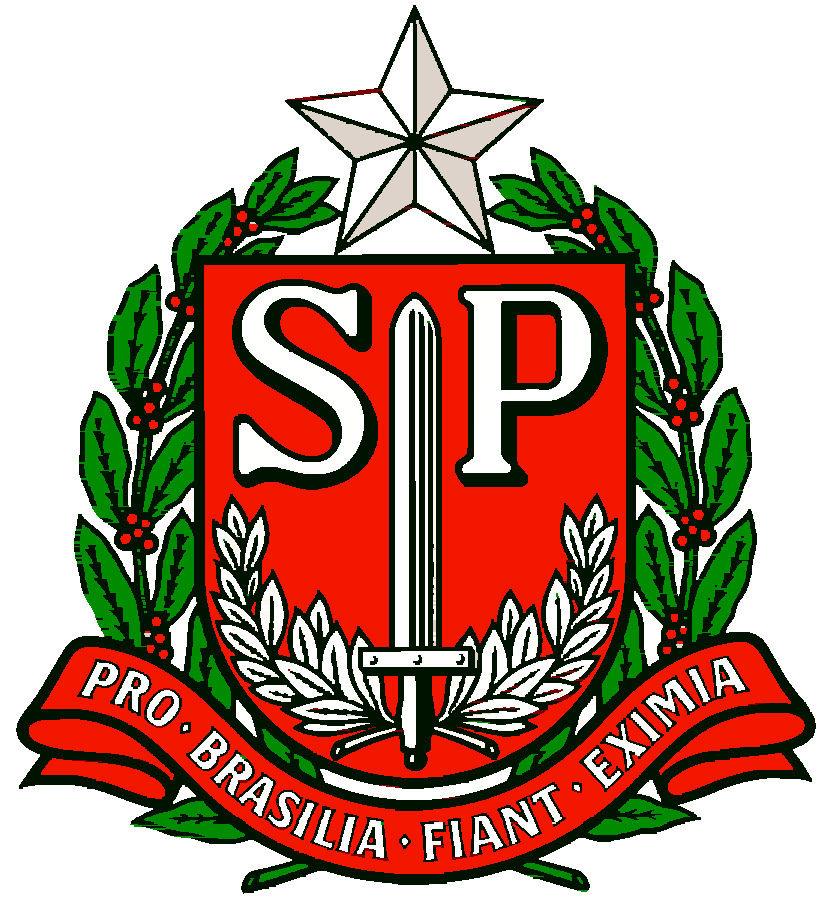 GOVERNO DO ESTADO DE SÃO PAULOSECRETARIA DE ESTADO DA EDUCAÇÃODIRETORIA DE ENSINO REGIÃO OSASCO